Análisis de Datos Multivariados                                                                          8-Diciembre-2014Semestre 2015-1 Profra.: M. en E. Leticia E. Gracia-Medrano ValdelamarAyudante: José Antonio Aranda Román Tarea 6- Análisis de DiscriminantesEquipo:Avelino Palacios Cynthia NizeidaRosales Córdova AldebaránEl análisis discriminante es un conjunto de métodos y herramientas utilizados para distinguir entre grupos de poblaciones conocidos a priori, el objetivo principal es determinar la forma de asignar nuevas observaciones en los grupos. Dichos grupos podrían haber sido formadas por un análisis de conglomerados realizado con datos pasados.#Leemos la base de datos obtenida desde internetsalmon<-read.table("https://www.cs.tcd.ie/~houldinb/Index/MVA_files/salmon.txt",head=TRUE)#Se carga la librería MASSlibrary(MASS)#Se separan los grupos con distinción de color de acuerdo a su origen(Alaska o Canadá)plot(salmon[,-1],col=as.factor(salmon[,1]), main="Gráfica de dispersión  por procedencia del salmon")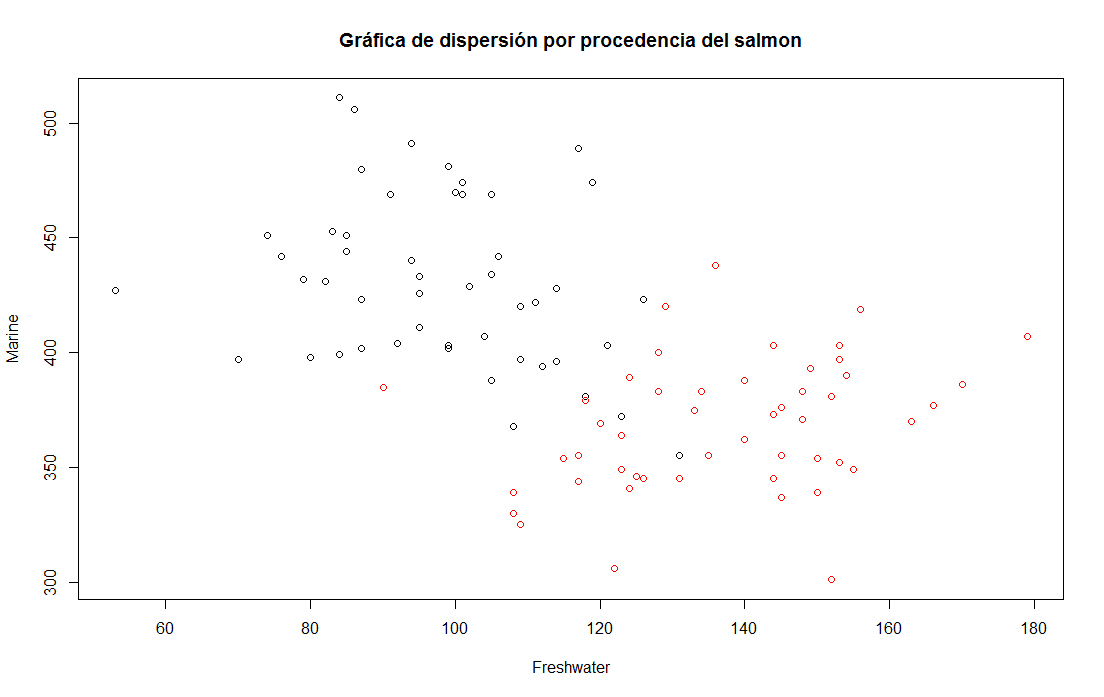 En la gráfica se pueden observar la formación de grupos.Cabe mencionar que el análisis de discriminantes asume que los datos dentro de cada grupo sigue una distribución normal multivariada y que la distribución de cada grupo comparte la misma matriz de covarianza.Previamente  para utilizar la función LDA (Linear DiscriminantAnalysis), primero se dividen los datos en una primera parte que se usa para entrenar al clasificador, y una segunda parte que se utiliza para probar el clasificador. En este ejercicio se hace unadivisión 80:20.#Se declara la variable strain,concatenando una columna numérica ascendente para reasignar un número a cada salmón, (con esto se entrena el clasificador).strain=salmon[c(1:40,51:90),]#Se declara la variable stest para que los 20 salmones restantes de cada nivel del factor se les reasigne un número (con estos se prueba el clasificador).stest=salmon[c(41:50,91:100),]#Con la función de Análisis de Discriminantes lineal (lna) se forman grupos. lsol=lda(strain[,c(2,3)],grouping=strain[,1])lsolCall:lda(strain[, c(2, 3)], grouping = strain[, 1])Prior probabilities of groups:Alaska Canada    0.5    0.5 Group means:Freshwater  MarineAlaska    100.550 422.275Canada    138.625 368.650Coefficients of linear discriminants:LD1Freshwater  0.04390178Marine     -0.01806237#Se obtienen las probabilidades apriori por grupo (Alaska, Canadá), dichas probabilidadesse toma como las proporciones de clase en el entrenamiento de datos.lsol$priorAlaska Canada   0.5    0.5 #Se obtienen las medias por grupolsol$meansFreshwater  MarineAlaska    100.550 422.275Canada    138.625 368.650#Se crea una variable únicamente con los datos de los salmones originarios de Alaska.alaskasalmon=salmon[c(1:40),c(2,3)]#Se obtiene la media de las variables agua dulce y agua salada del grupo se salmones                originarios de Alaska.medialaska<-apply(alaskasalmon,2,mean)medialaskaFreshwater     Marine    100.550    422.275 #Se crea una variable únicamente con los datos de los salmones originarios de Canadá.canadasalmon=salmon[c(51:90),c(2,3)]#Se obtiene la media de las variables agua dulce y agua saladadel grupo de salmones                originarios de Canadá.mediacanada<-apply(canadasalmon,2,mean)mediacanadaFreshwater     Marine    138.625    368.650#Se utiliza una única matriz de covarianza que se utiliza para las agrupaciones.singlecov=(39/78)*(cov(alaskasalmon)+cov(canadasalmon))singlecov           Freshwater     MarineFreshwater  322.22147  -15.24744Marine      -15.24744 1087.44968#Se realiza la función para el cálculo de discriminantes.discriminante<- function(x,m1,m2,matvar){dato<-xdiscriminante<-(dato-.5*(m1+m2))%*%solve(matvar)%*%(m1-m2) return(discriminante)  }#Se concatenan las medias de Alaska de las dos variables tipo de agua puntoalaska<-(c( 100.550, 422.275))#Se concatenan las medias de Canadá de las dos variables tipo de agua puntocanada<-(c( 138.625, 368.650))#Se obtienen los puntos medios por tipo de aguapuntomedio<-(c( 119.5875,395.4625 ))#Se obtiene la discriminante del grupo de salmones de Alaska con la variable de sumediadiscriminante(puntoalaska,medialaska,mediacanada,singlecov)         [,1][1,] 3.485209#Se obtiene la discriminante del grupo de salmones de Canadá con la variable de su mediadiscriminante(puntocanada,medialaska,mediacanada,singlecov)          [,1][1,] -3.485209#Se obtiene la discriminante de todos los salmones con la variable de medias por tipo de aguadiscriminante(puntomedio,medialaska,mediacanada,singlecov)     [,1][1,]    0#Se obtiene la discriminante de los salmones con una grabación de agua dulce de 120 y de marina de 380.discriminante(c(120,380),medialaska,mediacanada,singlecov)           [,1][1,] -0.7851791#Se predice la clasificación con el centro del grupo de los salmones con origen en Alaska y se obtienen las probabilidades aposterioris.predict(lsol,c( 100.550, 422.275))#centro alaska$class[1] AlaskaLevels: Alaska Canada$posterior       Alaska     Canada[1,] 0.970264 0.02973602$x           LD1[1,] -1.320077#Se predice la clasificación con el centro del grupo de los salmones con origen en CanadáAlaska y se obtienen las probabilidades aposterioris.predict(lsol,c( 138.625, 368.650))# centro canada$class[1] CanadaLevels: Alaska Canada$posterior         Alaska   Canada[1,] 0.02973602 0.970264$x          LD1[1,] 1.320077#Se predice la clasificación para una observación con una grabación de agua dulce de 120 y de marina de 380 y se obtienen las probabilidades aposterioris.predict(lsol,c(120,380))$class[1] CanadaLevels: Alaska Canada$posterior        Alaska    Canada[1,] 0.3132047 0.6867953$x           LD1[1,] 0.2973989#Se hace la predicción de los datos de pruebapredict(lsol,stest[,c(2,3)])$class[1] Alaska AlaskaAlaskaAlaskaAlaskaAlaskaAlaskaAlaskaAlaskaAlaskaCanada[12] CanadaCanadaCanadaCanadaCanadaCanadaCanadaCanadaCanadaLevels: Alaska Canada$posterior         Alaska       Canada41  0.999934575 6.542453e-0542  0.998909821 1.090179e-0343  0.999641196 3.588039e-0444  0.997267179 2.732821e-0345  0.991071121 8.928879e-0346  0.990434148 9.565852e-0347  0.973525192 2.647481e-0248  0.998445913 1.554087e-0349  0.999459094 5.409062e-0450  0.999593904 4.060962e-0491  0.073753358 9.262466e-0192  0.172305247 8.276948e-0193  0.068420264 9.315797e-0194  0.019825308 9.801747e-0195  0.061697460 9.383025e-0196  0.001990077 9.980099e-0197  0.042753089 9.572469e-0198  0.048058245 9.519418e-0199  0.002611083 9.973889e-01100 0.205956271 7.940437e-01$x           LD141  -3.649235742  -2.583303743  -3.004511444  -2.234597845  -1.783795146  -1.757451347  -1.365347948  -2.448837949  -2.848970550  -2.957596991   0.958433992   0.594426093   0.989037794   1.477478395   1.030935696   2.355009597   1.177438498   1.131028499   2.2519041100  0.5111346#Se carga la libreriaklarRlibrary(klaR)#Se graficala partición de los grupos con el discriminante linealpartimat(SalmonOrigin~ Marine+Freshwater,data=strain,method="lda")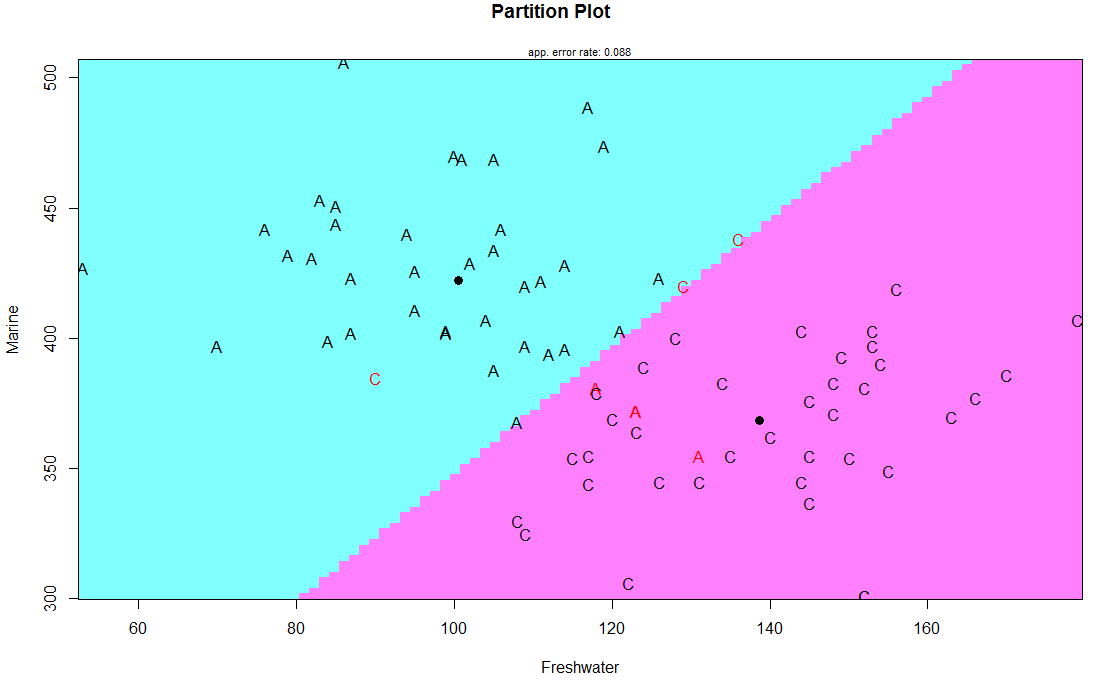 #Se grafica la partición de los grupos con el discriminante cuadráticopartimat(SalmonOrigin~ Marine+Freshwater,data=strain,method="qda")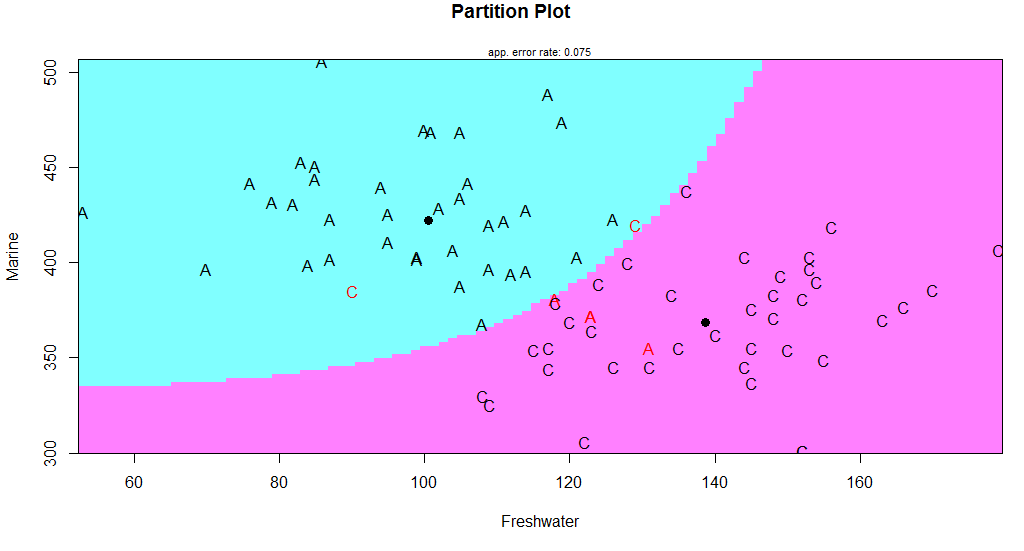 #Se carga la librería ellipselibrary(ellipse)#Se grafican los grupos de origen del salmónplot(salmon[,c(2,3)],col=as.factor(salmon[,1]),xlim=c(50,190),ylim=c(290,530),main="Gráfica de dispersión por procedencia del salmon")#Se marca la masa de puntos de cada grupo Alaskalines(ellipse(cov(salmon[c(1:50),c(2,3)]),centre=apply(salmon[c(1:50),c(2,3)],2,mean),level=0.5))# Se marca la masa de puntos de cada grupo Canadálines(ellipse(cov(salmon[c(51:100),c(2,3)]),centre=apply(salmon[c(51:100),c(2,3)],2,mean),level=0.5),col=2)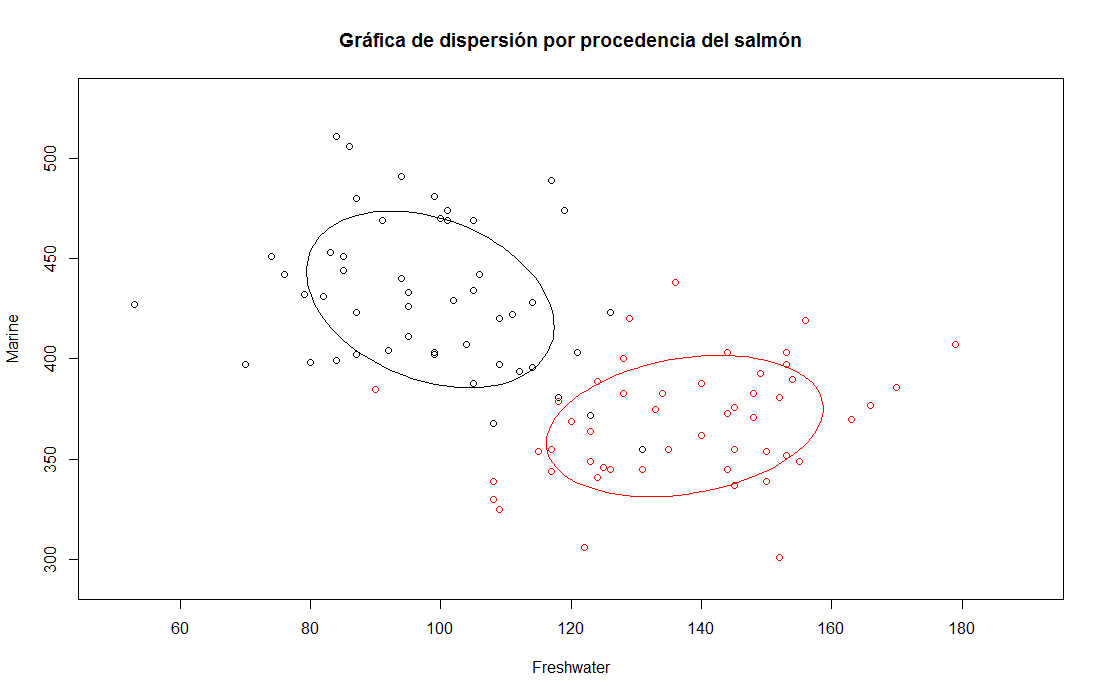 